Stithians Agricultural Association Ltd.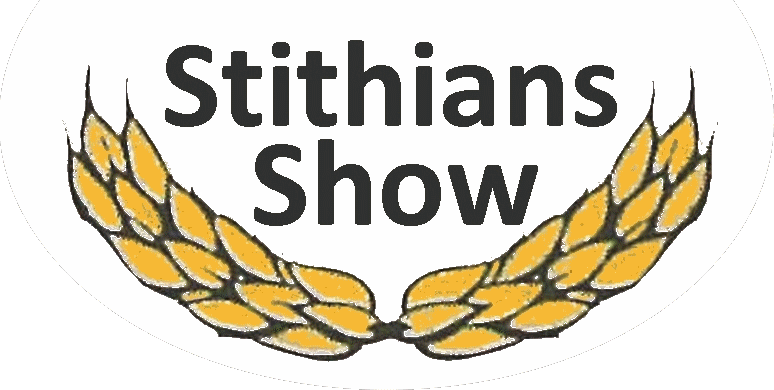 APPLICATION FORMFor Charities and Non-Profit OrganisationsStithians Show, Monday 12th July, 2021.SAA Ltd offer a limited number of FREE trade stand spaces at Stithians Show each year which are open to charities and non-profit organisations. Pitches are usually 6m x 6m and if electricity is required would be chargeable (where available).  Please return to: General Secretary, Stithians Show, Little Poldice, Poldice Lane, Crofthandy, St. Day, TR16 5JP or jenna@stithians.show by 31st December, 2019.

Where there are more applicants than spaces available, our members vote by ballot at our AGM.Name of CharityCategory *Please indicate which you wish to apply for.Fundraising space for charities from within Stithians village/parish. Category *Please indicate which you wish to apply for.Fundraising space for charities that are from outside of Stithians village/parish. Category *Please indicate which you wish to apply for.Information only space, all charities are welcome to apply (non-fundraising). Your nameAddressTelephone numberEmail addressCharity’s contact details if different from aboveCharity’s contact details if different from aboveCharity’s contact details if different from aboveAddressTelephone numberEmail addressPlease include:Brief description of your charity’s work.